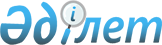 Об установлении публичного сервитутаРешение акима сельского округа Дермене акимата города Арысь Туркестанской области от 26 сентября 2023 года № 83
      В соответствии с подпунктом 1-1) статьи 19 и пунктом 4 статьи 69 Земельного кодекса Республики Казахстан от 20 июня 2003 года, подпунктом 6) пункта 1 статьи 35 Закона Республики Казахстан от 23 января 2001 года "О местном государственном управлении и самоуправлении в Республике Казахстан" аким сельского округа Дермене РЕШИЛ:
      1. Установить дирекции управления проектами – филиалу АО "Казахтелеком" публичный сервитут сроком на 3 (три) года для прокладки и эксплуатации волоконно-оптической линии связи (ВОЛС) на землях села Темижолшы сельского округа Дермене города Арыс без изъятия у собственников и землепользователей земельных участков общей площадью 0,0265 га.
      2. Государственному учреждению "Аппарат акима сельского округа Дермене" города Арыс в порядке, установленном законодательством Республики Казахстан, обеспечить: 
      1) в течение пяти рабочих дней со дня подписания настоящего решения направление его копии в электронном виде на казахском и русском языках в филиал Республиканского государственного предприятия на праве хозяйственного ведения "Институт законодательства и правовой информации Республики Казахстан" Министерства Юстиции Республики Казахстан по Туркестанской области, для официального опубликования исключения в Эталонный контрольный банк нормативных правовых актов Республики Казахстан; 
      2) размещение настоящего решения на интернет-ресурсе акимата города Арыс после его официального опубликования. 
      3. Контроль за исполнением настоящего решения оставляю за собой. 
      4. Настоящее решение вводится в действие со дня его первого официального опубликования.
					© 2012. РГП на ПХВ «Институт законодательства и правовой информации Республики Казахстан» Министерства юстиции Республики Казахстан
				
      Аким сельского округа Дермене

Курманхожаев А.
